UL Student Life 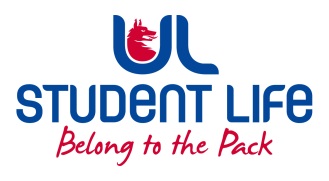          STUDENT EXECUTIVE COMMITTEE REPORT Role / Position:Clubs OfficerClubs OfficerAuthor:Mary O’DonnellMary O’DonnellDate:09/02/202209/02/2022Audience :UL Student CouncilUL Student CouncilAction:ApproveApproveGoalsGoalsGoalsGoalsMain GoalsMain GoalsMain GoalsProgress (what have you achieved since the last Council meeting)Election PromotionElection PromotionElection PromotionContacted Chairpersons about promoting voting in their clubs RAG weekRAG weekRAG weekContacted Chairpersons about promoting RAG week events and fundraisers within their clubsOther Achievements since last CouncilOther Achievements since last CouncilOther Achievements since last CouncilOther Achievements since last CouncilSlack ChannelsSlack ChannelsSlack ChannelsDiscussions on Club Branding, Approving MedSoc Special AppAttendance at events/meetings and actions taken or agreedAttendance at events/meetings and actions taken or agreedAttendance at events/meetings and actions taken or agreedAttendance at events/meetings and actions taken or agreedC&S MeetingC&S MeetingC&S MeetingAeronautical and People Before Profit Approval, input on role in execPlans before the next meetingPlans before the next meetingPlans before the next meetingPlans before the next meetingAction/work areaAction/work areaAction/work areaWhat I hope to achieveHelping Siobhan promote execStudent EngagementStudent EngagementStudent EngagementStudent EngagementType of Engagement (Meeting, event etc)Type of Engagement (Meeting, event etc)Type of Engagement (Meeting, event etc)Purpose and anything to report onAstronomyAstronomyAstronomyOrganising Varsities – filling out documentationSwim ClubSwim ClubSwim Club10yr Anniversary arrangements, helping with Special App, Swim EGM attendedMedia engagement and external relationsMedia engagement and external relationsMedia engagement and external relationsMedia engagement and external relationsEngagement (Press, other organisations etc)Engagement (Press, other organisations etc)Engagement (Press, other organisations etc)Purpose and anything to report on